Unit of a long term plan  Unit of a long term plan  Unit of a long term plan  Unit of a long term plan  Unit of a long term plan  School: 130School: 130School: 130School: 130Date:Date:Date:Date:Date:Teacher name: Abdreshova AyaulymTeacher name: Abdreshova AyaulymTeacher name: Abdreshova AyaulymTeacher name: Abdreshova AyaulymCLASS: 7CLASS: 7CLASS: 7CLASS: 7CLASS: 7Number present: Number present: Number present: absent:Lesson titleLesson titleStructure and criteria for a good filmStructure and criteria for a good filmStructure and criteria for a good filmStructure and criteria for a good filmStructure and criteria for a good filmStructure and criteria for a good filmStructure and criteria for a good filmLearning objectives(s) that this lesson is contributing to (link to the Subject programme)Learning objectives(s) that this lesson is contributing to (link to the Subject programme)7.C7 develop and sustain a consistent argument when speaking or writing7.L2 understand with little support most specific information in extended talk on a limited range of general and curricular topics7.S3 give an opinion at discourse level on a growing range of general and curricular topics7.S6 begin to link comments with some flexibility to what others say at sentence and discourse level in pair, group and whole class exchanges7.C7 develop and sustain a consistent argument when speaking or writing7.L2 understand with little support most specific information in extended talk on a limited range of general and curricular topics7.S3 give an opinion at discourse level on a growing range of general and curricular topics7.S6 begin to link comments with some flexibility to what others say at sentence and discourse level in pair, group and whole class exchanges7.C7 develop and sustain a consistent argument when speaking or writing7.L2 understand with little support most specific information in extended talk on a limited range of general and curricular topics7.S3 give an opinion at discourse level on a growing range of general and curricular topics7.S6 begin to link comments with some flexibility to what others say at sentence and discourse level in pair, group and whole class exchanges7.C7 develop and sustain a consistent argument when speaking or writing7.L2 understand with little support most specific information in extended talk on a limited range of general and curricular topics7.S3 give an opinion at discourse level on a growing range of general and curricular topics7.S6 begin to link comments with some flexibility to what others say at sentence and discourse level in pair, group and whole class exchanges7.C7 develop and sustain a consistent argument when speaking or writing7.L2 understand with little support most specific information in extended talk on a limited range of general and curricular topics7.S3 give an opinion at discourse level on a growing range of general and curricular topics7.S6 begin to link comments with some flexibility to what others say at sentence and discourse level in pair, group and whole class exchanges7.C7 develop and sustain a consistent argument when speaking or writing7.L2 understand with little support most specific information in extended talk on a limited range of general and curricular topics7.S3 give an opinion at discourse level on a growing range of general and curricular topics7.S6 begin to link comments with some flexibility to what others say at sentence and discourse level in pair, group and whole class exchanges7.C7 develop and sustain a consistent argument when speaking or writing7.L2 understand with little support most specific information in extended talk on a limited range of general and curricular topics7.S3 give an opinion at discourse level on a growing range of general and curricular topics7.S6 begin to link comments with some flexibility to what others say at sentence and discourse level in pair, group and whole class exchangesLesson objectivesLesson objectivesAll learners will be able to:Speak about current themeUnderstand the vocabularySome learners will be able to:Compute highlighted words in the text and use it in Speaking Discuss the text using phrasal verbs in speechMost learners will be able to:Formulate correct sentences Make questions represent chosen picture and describe itmaintain the conversation and interact in a group workAll learners will be able to:Speak about current themeUnderstand the vocabularySome learners will be able to:Compute highlighted words in the text and use it in Speaking Discuss the text using phrasal verbs in speechMost learners will be able to:Formulate correct sentences Make questions represent chosen picture and describe itmaintain the conversation and interact in a group workAll learners will be able to:Speak about current themeUnderstand the vocabularySome learners will be able to:Compute highlighted words in the text and use it in Speaking Discuss the text using phrasal verbs in speechMost learners will be able to:Formulate correct sentences Make questions represent chosen picture and describe itmaintain the conversation and interact in a group workAll learners will be able to:Speak about current themeUnderstand the vocabularySome learners will be able to:Compute highlighted words in the text and use it in Speaking Discuss the text using phrasal verbs in speechMost learners will be able to:Formulate correct sentences Make questions represent chosen picture and describe itmaintain the conversation and interact in a group workAll learners will be able to:Speak about current themeUnderstand the vocabularySome learners will be able to:Compute highlighted words in the text and use it in Speaking Discuss the text using phrasal verbs in speechMost learners will be able to:Formulate correct sentences Make questions represent chosen picture and describe itmaintain the conversation and interact in a group workAll learners will be able to:Speak about current themeUnderstand the vocabularySome learners will be able to:Compute highlighted words in the text and use it in Speaking Discuss the text using phrasal verbs in speechMost learners will be able to:Formulate correct sentences Make questions represent chosen picture and describe itmaintain the conversation and interact in a group workAll learners will be able to:Speak about current themeUnderstand the vocabularySome learners will be able to:Compute highlighted words in the text and use it in Speaking Discuss the text using phrasal verbs in speechMost learners will be able to:Formulate correct sentences Make questions represent chosen picture and describe itmaintain the conversation and interact in a group workAssessment criteriaAssessment criteriaUse strong verbs in SpeakingFormulate correct sentencesSpeaking with appropriate vocabularyUse strong verbs in SpeakingFormulate correct sentencesSpeaking with appropriate vocabularyUse strong verbs in SpeakingFormulate correct sentencesSpeaking with appropriate vocabularyUse strong verbs in SpeakingFormulate correct sentencesSpeaking with appropriate vocabularyUse strong verbs in SpeakingFormulate correct sentencesSpeaking with appropriate vocabularyUse strong verbs in SpeakingFormulate correct sentencesSpeaking with appropriate vocabularyUse strong verbs in SpeakingFormulate correct sentencesSpeaking with appropriate vocabularyLevels of thinking (Bloom’s Taxonomy, revised version)Levels of thinking (Bloom’s Taxonomy, revised version)Recognizing, comparing, explaining, differentiating, planning, producing.(Remembering, Analyzing, Understanding).Recognizing, comparing, explaining, differentiating, planning, producing.(Remembering, Analyzing, Understanding).Recognizing, comparing, explaining, differentiating, planning, producing.(Remembering, Analyzing, Understanding).Recognizing, comparing, explaining, differentiating, planning, producing.(Remembering, Analyzing, Understanding).Recognizing, comparing, explaining, differentiating, planning, producing.(Remembering, Analyzing, Understanding).Recognizing, comparing, explaining, differentiating, planning, producing.(Remembering, Analyzing, Understanding).Recognizing, comparing, explaining, differentiating, planning, producing.(Remembering, Analyzing, Understanding).Values links Values links Make friendly atmosphere to work togetherMake friendly atmosphere to work togetherMake friendly atmosphere to work togetherMake friendly atmosphere to work togetherMake friendly atmosphere to work togetherMake friendly atmosphere to work togetherMake friendly atmosphere to work togetherCross-curricular linksCross-curricular linksScience, history, natural science, geographyScience, history, natural science, geographyScience, history, natural science, geographyScience, history, natural science, geographyScience, history, natural science, geographyScience, history, natural science, geographyScience, history, natural science, geographyPrevious learningPrevious learningReading and talking about film genresReading and talking about film genresReading and talking about film genresReading and talking about film genresReading and talking about film genresReading and talking about film genresReading and talking about film genresPlanPlanPlanPlanPlanPlanPlanPlanPlanPlanned timingsPlanned activities (replace the notes below with your planned activities)Planned activities (replace the notes below with your planned activities)Planned activities (replace the notes below with your planned activities)Planned activities (replace the notes below with your planned activities)Planned activities (replace the notes below with your planned activities)Planned activities (replace the notes below with your planned activities)ResourcesResourcesStartRevise the grammar tasks of the previous lesson.Today we have very interesting theme,  we are continuing the theme  films. We will learn about types of film and it’s structure. D: Learners guess and answer to the questionLet’s discuss about your favorite genre of films.What comes to mind when you hear the word Movie?Why you like it?What do you feel when you watch it?.D: Learners discuss the theme get ready to answer.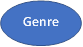 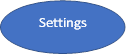 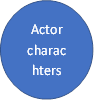 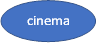 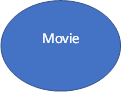 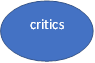 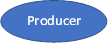 Revise the grammar tasks of the previous lesson.Today we have very interesting theme,  we are continuing the theme  films. We will learn about types of film and it’s structure. D: Learners guess and answer to the questionLet’s discuss about your favorite genre of films.What comes to mind when you hear the word Movie?Why you like it?What do you feel when you watch it?.D: Learners discuss the theme get ready to answer.Revise the grammar tasks of the previous lesson.Today we have very interesting theme,  we are continuing the theme  films. We will learn about types of film and it’s structure. D: Learners guess and answer to the questionLet’s discuss about your favorite genre of films.What comes to mind when you hear the word Movie?Why you like it?What do you feel when you watch it?.D: Learners discuss the theme get ready to answer.Revise the grammar tasks of the previous lesson.Today we have very interesting theme,  we are continuing the theme  films. We will learn about types of film and it’s structure. D: Learners guess and answer to the questionLet’s discuss about your favorite genre of films.What comes to mind when you hear the word Movie?Why you like it?What do you feel when you watch it?.D: Learners discuss the theme get ready to answer.Revise the grammar tasks of the previous lesson.Today we have very interesting theme,  we are continuing the theme  films. We will learn about types of film and it’s structure. D: Learners guess and answer to the questionLet’s discuss about your favorite genre of films.What comes to mind when you hear the word Movie?Why you like it?What do you feel when you watch it?.D: Learners discuss the theme get ready to answer.Revise the grammar tasks of the previous lesson.Today we have very interesting theme,  we are continuing the theme  films. We will learn about types of film and it’s structure. D: Learners guess and answer to the questionLet’s discuss about your favorite genre of films.What comes to mind when you hear the word Movie?Why you like it?What do you feel when you watch it?.D: Learners discuss the theme get ready to answer.PostersPostersVideoPostersPostersVideoMiddle So let’s speak about genres of film.Look at these pictures, what do you think of them?There are types of film, let’s name it:Historical filmAction filmLove storyAdventure filmsCartoonWesternComedyThrillersMelodramasMusicalsChoose the one and tell about it. Why you like it?Teacher divides the students into 3 groups to discuss.Every teenager loves the film Harry potter. Let’s play a game. Divide into 3 groups of faculties of Hogwards. Make a presentation and tell to the class.D: Ss state their opinion, debate on the theme.D: Learners guess their opinion. Draw Venn diagram, answer to the questions.Work in pairs. Use the TV guide and useful language box to decide what to watch tonight. Gallery walkTeacher divides into pairs the students. In each corner there will be TV channels. Pairs will move around these corners and discuss the channels.  When teacher  turns on the song they should change their corner. So let’s speak about genres of film.Look at these pictures, what do you think of them?There are types of film, let’s name it:Historical filmAction filmLove storyAdventure filmsCartoonWesternComedyThrillersMelodramasMusicalsChoose the one and tell about it. Why you like it?Teacher divides the students into 3 groups to discuss.Every teenager loves the film Harry potter. Let’s play a game. Divide into 3 groups of faculties of Hogwards. Make a presentation and tell to the class.D: Ss state their opinion, debate on the theme.D: Learners guess their opinion. Draw Venn diagram, answer to the questions.Work in pairs. Use the TV guide and useful language box to decide what to watch tonight. Gallery walkTeacher divides into pairs the students. In each corner there will be TV channels. Pairs will move around these corners and discuss the channels.  When teacher  turns on the song they should change their corner. So let’s speak about genres of film.Look at these pictures, what do you think of them?There are types of film, let’s name it:Historical filmAction filmLove storyAdventure filmsCartoonWesternComedyThrillersMelodramasMusicalsChoose the one and tell about it. Why you like it?Teacher divides the students into 3 groups to discuss.Every teenager loves the film Harry potter. Let’s play a game. Divide into 3 groups of faculties of Hogwards. Make a presentation and tell to the class.D: Ss state their opinion, debate on the theme.D: Learners guess their opinion. Draw Venn diagram, answer to the questions.Work in pairs. Use the TV guide and useful language box to decide what to watch tonight. Gallery walkTeacher divides into pairs the students. In each corner there will be TV channels. Pairs will move around these corners and discuss the channels.  When teacher  turns on the song they should change their corner. So let’s speak about genres of film.Look at these pictures, what do you think of them?There are types of film, let’s name it:Historical filmAction filmLove storyAdventure filmsCartoonWesternComedyThrillersMelodramasMusicalsChoose the one and tell about it. Why you like it?Teacher divides the students into 3 groups to discuss.Every teenager loves the film Harry potter. Let’s play a game. Divide into 3 groups of faculties of Hogwards. Make a presentation and tell to the class.D: Ss state their opinion, debate on the theme.D: Learners guess their opinion. Draw Venn diagram, answer to the questions.Work in pairs. Use the TV guide and useful language box to decide what to watch tonight. Gallery walkTeacher divides into pairs the students. In each corner there will be TV channels. Pairs will move around these corners and discuss the channels.  When teacher  turns on the song they should change their corner. So let’s speak about genres of film.Look at these pictures, what do you think of them?There are types of film, let’s name it:Historical filmAction filmLove storyAdventure filmsCartoonWesternComedyThrillersMelodramasMusicalsChoose the one and tell about it. Why you like it?Teacher divides the students into 3 groups to discuss.Every teenager loves the film Harry potter. Let’s play a game. Divide into 3 groups of faculties of Hogwards. Make a presentation and tell to the class.D: Ss state their opinion, debate on the theme.D: Learners guess their opinion. Draw Venn diagram, answer to the questions.Work in pairs. Use the TV guide and useful language box to decide what to watch tonight. Gallery walkTeacher divides into pairs the students. In each corner there will be TV channels. Pairs will move around these corners and discuss the channels.  When teacher  turns on the song they should change their corner. So let’s speak about genres of film.Look at these pictures, what do you think of them?There are types of film, let’s name it:Historical filmAction filmLove storyAdventure filmsCartoonWesternComedyThrillersMelodramasMusicalsChoose the one and tell about it. Why you like it?Teacher divides the students into 3 groups to discuss.Every teenager loves the film Harry potter. Let’s play a game. Divide into 3 groups of faculties of Hogwards. Make a presentation and tell to the class.D: Ss state their opinion, debate on the theme.D: Learners guess their opinion. Draw Venn diagram, answer to the questions.Work in pairs. Use the TV guide and useful language box to decide what to watch tonight. Gallery walkTeacher divides into pairs the students. In each corner there will be TV channels. Pairs will move around these corners and discuss the channels.  When teacher  turns on the song they should change their corner.Interactive boardInteractive boardInteractive boardInteractive boardEndGiving home task:  To write an Essay about your favorite film.Giving home task:  To write an Essay about your favorite film.Giving home task:  To write an Essay about your favorite film.Giving home task:  To write an Essay about your favorite film.Giving home task:  To write an Essay about your favorite film.Giving home task:  To write an Essay about your favorite film.Additional informationAdditional informationAdditional informationAdditional informationAdditional informationAdditional informationAdditional informationAdditional informationAdditional informationDifferentiation – how do you plan to give more support? How do you plan to challenge the more able learners?Differentiation – how do you plan to give more support? How do you plan to challenge the more able learners?Differentiation – how do you plan to give more support? How do you plan to challenge the more able learners?Assessment – how are you planning to check learners’ learning?Assessment – how are you planning to check learners’ learning?Assessment – how are you planning to check learners’ learning?Health and safety check

Health and safety check

Health and safety check

Plan the lesson to use more visual aids to support the learners. Make questioning to help them to express their opinion. To challenge more able students, give them collaborative works. Allow access to dictionaries (e.g. on their phones) to check spelling. • les able students can be asked to write the names of TV programmes for each type. Use Active learning activities, differentiate the students by their abilities, give them roles to act. DebateUse graphic organizers Gallery walk to interact more able students and less able students.Plan the lesson to use more visual aids to support the learners. Make questioning to help them to express their opinion. To challenge more able students, give them collaborative works. Allow access to dictionaries (e.g. on their phones) to check spelling. • les able students can be asked to write the names of TV programmes for each type. Use Active learning activities, differentiate the students by their abilities, give them roles to act. DebateUse graphic organizers Gallery walk to interact more able students and less able students.Plan the lesson to use more visual aids to support the learners. Make questioning to help them to express their opinion. To challenge more able students, give them collaborative works. Allow access to dictionaries (e.g. on their phones) to check spelling. • les able students can be asked to write the names of TV programmes for each type. Use Active learning activities, differentiate the students by their abilities, give them roles to act. DebateUse graphic organizers Gallery walk to interact more able students and less able students.Make questioning: by Taxonomy Bloom (Remembering, Analyzing, Understanding)Differentiate Ss by their abilities.Make questioning: by Taxonomy Bloom (Remembering, Analyzing, Understanding)Differentiate Ss by their abilities.Make questioning: by Taxonomy Bloom (Remembering, Analyzing, Understanding)Differentiate Ss by their abilities.Health saving technologies.Using physical exercises and active activities.Health saving technologies.Using physical exercises and active activities.Health saving technologies.Using physical exercises and active activities.ReflectionWere the lesson objectives/learning objectives realistic? Did all the learners achieve the lesson objectives/ learning objectives? If not, why?Did my planned differentiation work well? Did I stick to timings?What changes did I make from my plan and why?ReflectionWere the lesson objectives/learning objectives realistic? Did all the learners achieve the lesson objectives/ learning objectives? If not, why?Did my planned differentiation work well? Did I stick to timings?What changes did I make from my plan and why?ReflectionWere the lesson objectives/learning objectives realistic? Did all the learners achieve the lesson objectives/ learning objectives? If not, why?Did my planned differentiation work well? Did I stick to timings?What changes did I make from my plan and why?ReflectionWere the lesson objectives/learning objectives realistic? Did all the learners achieve the lesson objectives/ learning objectives? If not, why?Did my planned differentiation work well? Did I stick to timings?What changes did I make from my plan and why?Use the space below to reflect on your lesson. Answer the most relevant questions from the box on the left about your lesson.  Use the space below to reflect on your lesson. Answer the most relevant questions from the box on the left about your lesson.  Use the space below to reflect on your lesson. Answer the most relevant questions from the box on the left about your lesson.  Use the space below to reflect on your lesson. Answer the most relevant questions from the box on the left about your lesson.  Use the space below to reflect on your lesson. Answer the most relevant questions from the box on the left about your lesson.  ReflectionWere the lesson objectives/learning objectives realistic? Did all the learners achieve the lesson objectives/ learning objectives? If not, why?Did my planned differentiation work well? Did I stick to timings?What changes did I make from my plan and why?ReflectionWere the lesson objectives/learning objectives realistic? Did all the learners achieve the lesson objectives/ learning objectives? If not, why?Did my planned differentiation work well? Did I stick to timings?What changes did I make from my plan and why?ReflectionWere the lesson objectives/learning objectives realistic? Did all the learners achieve the lesson objectives/ learning objectives? If not, why?Did my planned differentiation work well? Did I stick to timings?What changes did I make from my plan and why?ReflectionWere the lesson objectives/learning objectives realistic? Did all the learners achieve the lesson objectives/ learning objectives? If not, why?Did my planned differentiation work well? Did I stick to timings?What changes did I make from my plan and why?Summary evaluationWhat two things went really well (consider both teaching and learning)?1:2:What two things would have improved the lesson (consider both teaching and learning)?1: 2:Summary evaluationWhat two things went really well (consider both teaching and learning)?1:2:What two things would have improved the lesson (consider both teaching and learning)?1: 2:Summary evaluationWhat two things went really well (consider both teaching and learning)?1:2:What two things would have improved the lesson (consider both teaching and learning)?1: 2:Summary evaluationWhat two things went really well (consider both teaching and learning)?1:2:What two things would have improved the lesson (consider both teaching and learning)?1: 2:Summary evaluationWhat two things went really well (consider both teaching and learning)?1:2:What two things would have improved the lesson (consider both teaching and learning)?1: 2:Summary evaluationWhat two things went really well (consider both teaching and learning)?1:2:What two things would have improved the lesson (consider both teaching and learning)?1: 2:Summary evaluationWhat two things went really well (consider both teaching and learning)?1:2:What two things would have improved the lesson (consider both teaching and learning)?1: 2:Summary evaluationWhat two things went really well (consider both teaching and learning)?1:2:What two things would have improved the lesson (consider both teaching and learning)?1: 2:Summary evaluationWhat two things went really well (consider both teaching and learning)?1:2:What two things would have improved the lesson (consider both teaching and learning)?1: 2: